1.업체정보 ※ 계약서 제출시 사업자등록증 사본을 첨부해 주십시오2.부스신청 및 계약                                                           (부가세 별도)* 참가비 납부계좌: 국민은행 816-25-0033-749   예금주: ㈜경연전람* 참가비 관련 자세한 내용은 계약서 제출 후 전시사무국에서 발송하는 청구서(Invoice) 참고3.전자세금계산서 담당자당 사는 참가 규정(이면 수록)을 준수할 것을 서약하며 상기의 내용과 같이 참가계약서를 제출합니다.* 본 참가계약서는 팩스 및 이메일로 접수하여도 원본과 같은 효력을 지닙니다.20   년      월      일회 사 명 :대표자 :                          (인)MADEX 2025 전시사무국 귀중MADEX 2025 전시회 참가 규정참 가 계 약 서참 가 계 약 서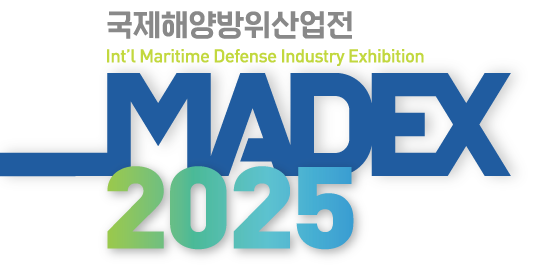 2025.5.28(수)▶31(토), BEXCO 1전시장www.madex.co.kr전시사무국 ㅣ (주)경연전람(07236)서울 영등포구 국회대로 750, 금산빌딩 1101호Tel. 02-785-4771  Fax. 02-785-6117  E-mail. sales@madex.co.kr 업 체 명(국문) (국문) (국문) 업 체 명(영문) (영문) (영문) 사업자등록번호대 표 자업   태종   목주   소홈페이지담 당 자부서/직위전   화팩   스E-mail휴 대 폰주요전시품목부스  종류단    가 (A)신청규모(B)환율(C)총 비용 (AⅹB)비고□ 독립부스USD 500/㎡㎡￦ 1,000 /USD￦면적만 제공 / 18㎡ 이상 신청가능□ 조립부스USD 590/㎡㎡￦ 1,000 /USD￦전시면적+기본장치성    명휴 대 폰E-mail